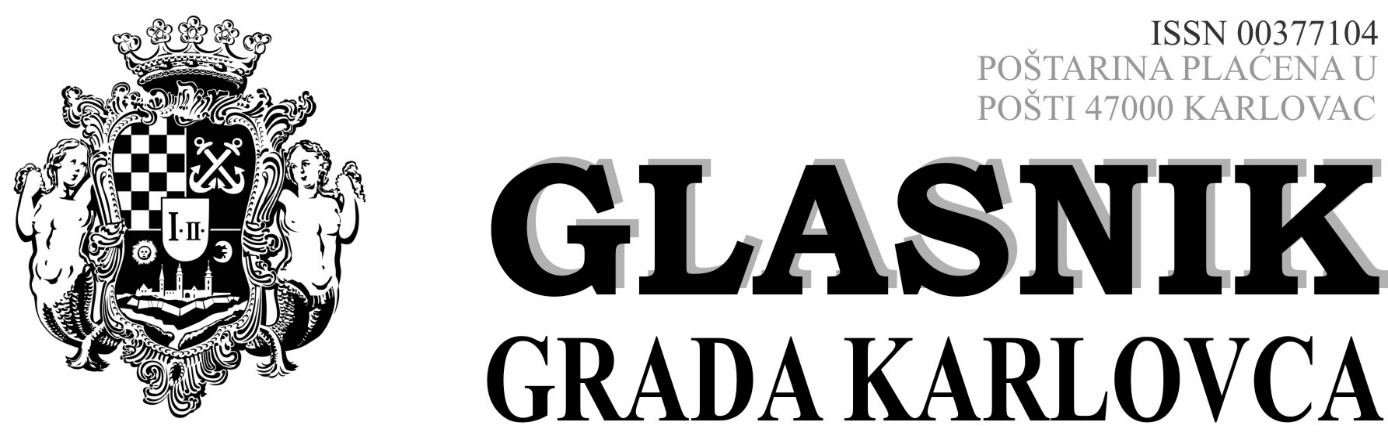          Izlazi prema potrebi                               Broj 16	 Godina LV.	              Karlovac, 11. listopada 2022.. GRADONAČELNIKGRADA KARLOVCA										str.246. ODLUKA			o razrješenju i imenovanju službenika za informiranje			1688.247. ODLUKA			o razrješenju i imenovanju koordinatora za savjetovanje sa zainteresiranom javnošću						1688.248. ODLUKA 			o broju grupa produženog boravka u osnovnim školama kojima je osnivač Grad Karlovac					1689.249. RJEŠENJE			o imenovanju koordinatora za izradu GCAPa (Akcijski Plan Zelenih Gradova)							1690.GRADONAČELNIKGRADA KARLOVCA246. 	Na temelju članka 13. Zakona o pravu na pristup informacijama (Narodne novine broj 25/13, 85/15 i 69/22) i članka 44. Statuta Grada Karlovca ( Glasnik Grada Karlovca broj 9/21-potpuni tekst i 10/22 ) Gradonačelnik Grada Karlovca donio je O D L U K UO RAZRJEŠENJU I IMENOVANJU SLUŽBENIKA ZA INFORMIRANJEČlanak 1.Razrješuje se Maja Purgar, dipl. politolog, kao službena osoba mjerodavna za rješavanje ostvarivanja prava na pristup informacijama.Članak 2.Danijela Družak Rade, mag.iur. viši savjetnik za pravne i kadrovske poslove u Uredu gradonačelnika Grada Karlovca određuje se za službenu osobu mjerodavnu za rješavanje ostvarivanja prava na pristup informacijama (u daljnjem tekstu: službenik za informiranje).Članak 3.Službenik za informiranje obavlja poslove sukladno Zakona o pravu na pristup informacijama.Članak 4.Službenik za informiranje vodi poseban službeni Upisnik o zahtjevima, postupcima i odlukama o ostvarivanju prava na pristup informacijama i ponovnu uporabu informacija u Zakonom propisanom obliku.Članak 5.Odluka o razrješenju i imenovanju službenika za informiranje dostaviti će se Povjereniku za informiranje u roku od mjesec od dana donošenja.Članak 6.Danom stupanja na snagu ove Odluke prestaje važiti Odluka KLASA:020-04/04-01/0232; URBROJ:2133/01-03-01-04-1 od 9. studenog 2004. godine.Članak 7.Ova Odluka stupa na snagu 1. listopada 2022. godine, a objaviti će se u službenom Glasniku Grada Karlovca i na službenoj web stranici Grada Karlovca.GRADONAČELNIKKLASA: 024-02/22-01/164URBROJ: 2133-1-03-01/02-22-1Karlovac, 23. rujna 2022. godine      GRADONAČELNIKDamir Mandić, dipl.teol., v.r.247.	Na temelju članka 44. Statuta Grada Karlovca ( Glasnik Grada Karlovca broj 9/21-potpuni tekst i 10/22 ) u vezi s točkom V. podtočkom 5. i točkom IX. Kodeksa savjetovanja sa zainteresiranom javnošću u postupcima donošenja zakona, drugih propisa i akata ( Narodne novine broj 140/09) gradonačelnik Grada Karlovca donosi   O D L U K Uo razrješenju i imenovanju koordinatora za savjetovanje sa zainteresiranom javnošću Grada KarlovcaČlanak 1.Razrješuje se Maja Purgar, dipl. politolog, kao koordinator za savjetovanje sa zainteresiranom javnošću u Gradu KarlovcuČlanak 2.Danijela Družak Rade, mag.iur. viši savjetnik za pravne i kadrovske poslove u Uredu gradonačelnika Grada Karlovca imenuje se za koordinatora za savjetovanje sa zainteresiranom javnošću Grada Karlovca.Članak 3.Koordinator za savjetovanje sa zainteresiranom javnošću iz članka 1. ove Odluke osigurava provedbu postupka savjetovanja sa zainteresiranom javnošću sukladno Kodeksu savjetovanja sa zainteresiranom javnošću u postupcima donošenja zakona, drugih propisa i akata (Narodne novine broj 140/09) i odredbi članka 11. Zakona o pravu na pristup informacijama ( Narodne novine broj 25/13, 85/15 i 69/22 ).Članak 4.Danom stupanja na snagu ove Odluke prestaje važiti Rješenje KLASA:020-04/17-01/55; URBROJ:2133/01-12-01/04-17-1 od 1. veljače 2017. godine.Članak 5.Ova Odluka stupa na snagu 1. listopada 2022. godine, a objaviti će se u službenom Glasniku Grada Karlovca i na službenoj web stranici Grada Karlovca.GRADONAČELNIKKLASA: 024-02/22-01/164URBROJ: 2133-1-03-01/02-22-2Karlovac, 23. rujna 2022. godine GRADONAČELNIK         Damir Mandić, dipl.teol., v.r.248. Na temelju čl. čl. 44. i 98. Statuta Grada Karlovca (Glasnik Grada Karlovca broj 9/2021-potpuni tekst, 10/22 ) gradonačelnik Grada Karlovca  donio je dana 5.9.2022. godine sljedećuOdluku  o broju grupa produženog boravka u osnovnim školama kojima je osnivač Grad KarlovacI         Produženi boravak  provodit će se u sljedećim školama grada Karlovca: Osnovna škola Švarča - 4 grupeOsnovna škola Dubovac - 5 grupaOsnovna škola Grabrik - 3 grupeOsnovna škola Dragojle Jarnević - 3 grupeOsnovna škola Braća Seljan - 2 grupeOsnovna škola Banija - 2 grupeOsnovna škola Turanj - 2 grupe 		                  II          Ova odluka provodi se od 5. rujna 2022. godine.   III        Ova Odluka stupa na snagu danom donošenja i objavit će se u Glasniku Grada Karlovca. GRADONAČELNIKKLASA: 020-04/21-01/480URBROJ: 2133-01-08-01/02-22-2Karlovac, 5.9.2022. 										 GRADONAČELNIK         Damir Mandić, dipl.teol., v.r.249.Na temelju  članka 44. i 98. Statuta Grada Karlovca ( Glasnik Grada Karlovca 9/21 – potpuni tekst, 10/22), Gradonačelnik Grada Karlovca dana 12. rujna 2022.g. donosi R J E Š E NJ Eo imenovanju koordinatora za izradu GCAPa (Akcijski Plan Zelenih Gradova)Članak 1.Ovim Rješenjem, dr. sc. Viktor Šegrt, dipl.ing.šum. savjetnik za strategije i razvojne dokumente  u Upravnom odjelu za razvoj grada i EU fondove Grada Karlovca, e-mail: viktor.segrt@karlovac.hr, imenuje se za koordinatora i kontakt osobu za  provedbu Akcijskog Plana Zelenih GradovaČlanak 2. Koordinator i kontakt osoba ima za zadatak da  kontaktira EBRD i konzultante Banke koji će sudjelovati u izradi GCAP-a, koordinira rad Radne grupe imenovane od strane gradonačelika Grada Karlovca KLASA: 302-02/22-03/03 URBROJ: 2133-1-13/03-22-2 Članak 3.Ovo Rješenje stupa na snagu danom donošenja i bit će objavljeno u Glasniku Grada Karlovca i na službenoj web stranici Grada Karlovca.GRADONAČELNIKKLASA: 302-02/22-03/03URBROJ: 2133-1-13/03-22-1 Karlovac, 28.09.2022.g.GRADONAČELNIK         Damir Mandić, dipl.teol., v.r.GLASNIK GRADA KARLOVCA - službeni list Grada Karlovca Glavni i odgovorni urednik:Vlatko Kovačić ,mag. iur., viši savjetnik za pravne poslove i poslove gradonačelnika, Banjavčićeva 9 , Karlovac; tel. 047/628-105Tehnička priprema: Ured gradonačelnika		